Fir Bank Primary School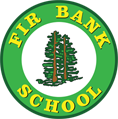 part of the Oak TrustPost                  Class Teacher (KS1) + English Lead School              Fir Bank Primary SchoolHours                Permanent Full-TimeSalary Grade    MPS/UPS + TLR 2.1 £2,873 for English lead Start Date	   September 2022Fir Bank Primary is a successful and continually improving school, which is viewed by Ofsted (2018) as Good.  We are looking for a classroom teacher to join our highly motivated and dedicated team.   We are seeking applicants who are dynamic, enthusiastic and committed to raising standards in our forward thinking, happy and hardworking school.We are looking for teachers who will;Be excellent with potential to developHave high expectations of achievement, attainment and behaviourReflective and always looking to improve their practiceEager to work as part of a team to help every child reach their full potentialDetermined to make school life a positive, rewarding and enjoyable experience Treat pupils with dignity, building relationships rooted in mutual respect.Take responsibility for promoting and safeguarding the welfare of children and young people within the school.In return we offer;A ‘good’ school, committed to excellenceEnthusiastic, hardworking and supporting team of staff and governorsChildren who are enthusiastic, have exemplary behaviour and love challengeExcellent professional development opportunitiesInformal visits are warmly welcomed by appointment with the Co-Head teachers, Rachael McLaughlin and Rob Walker. If you require further information please contact us on 0161 624 9577.Application forms can be found on our website www.firbankprimary.co.uk/vacancies/ Please return completed application forms to the recruitment@theoaktrust.org.ukThe school is committed to safeguarding and promoting the welfare of children and young people and expects all staff and volunteers to share this commitment. Appointment to this post is subject to an enhanced Disclosure and barring and background check.Closing Date: Monday 16th May 12 noonInterviews: W/B 23rd May 2022